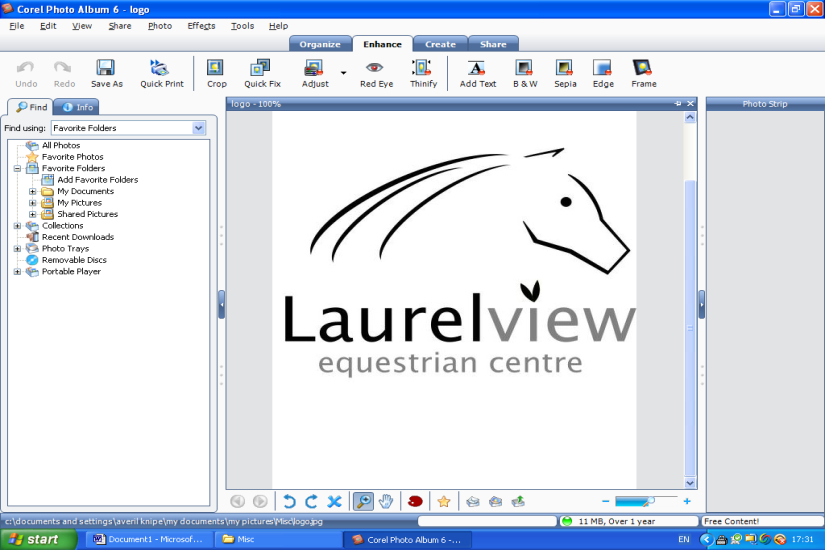 XC Go As You PleaseSundays 14th May; 2nd, 23rd & 30th July; 3rd & 24th September from 12.30pm – 4.30pm  Ground conditions permitting!Summer Dressage LeagueSundays 21st May, 25th June, 16th July (Charity Show),20th August & 10th SeptemberSchedule of classes to suit all levelsJump X ChallengeSunday 11th June, commences with 50cm at 12.30pmXtra fences, Xtra fun and the X fence option!Bank of Ireland Open Farm WeekendSunday 18th June, 12.30pm – 4.30pmDerby DaySunday 13th August from 12.30pmVariety of SJ, WH & XC style fences over 45cm, 60cm, 70cm, 85cm and 1 metre courses.End of Summer ShowSunday 17th SeptemberFull schedule available by AugustWinter Dressage League Commencing on Sunday 1st OctoberWinter Show Jumping LeagueWednesdays 4th October – 20th December commences with 45cm at 6pm, then 55cm, 60cm, 70cm, 80cm, etc.Also available wide variety of riding lessons for all abilities and a range of British Horse Society Training Courses & ExamsLaurel View, 18 Knowehead Road, Templepatrick, Ballyclare, BT39 0BXFull schedules & details will be posted on www.laurelview.co.uk Follow us on www.facebook.com/laurelview For queries telephone 028 9083 0649 or email – laurelview01@btinternet.com